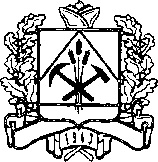 КЕМЕРОВСКая ОБЛАСТьФ и н а н с о в о е    у п р а в л е н и е  п о Я ш к и н с к о м у  р а й о н уП Р И К А З           О внесении изменений в Приказ финансового              управления по Яшкинскому району             от 11.06.2015 г. № 12 «Об утверждении              Положения о порядке исполнения бюджета              Яшкинского муниципального района             по расходам  и санкционирования оплаты денежных              обязательств получателей средств бюджета              Яшкинского муниципального районаПРИКАЗЫВАЮ:Внести в Приказ финансового управления по Яшкинскому району от 11.06.2015г. № 12 «Об утверждении Положения о порядке исполнения бюджета Яшкинского муниципального района по расходам и санкционирования оплаты денежных обязательств получателей средств бюджета Яшкинского муниципального района» (далее - Приказ) следующие изменения:            1.1 Исключить слова «При  наличии  объективных  причин,  не  позволяющих разместить государственные контракты (договоры) на Официальном сайте, в Управление представляются государственные контракты (договоры)» в соответствии с пунктом 4.10 настоящего Положения;            1.2 Пункт 5.3 «Санкционирование оплаты денежных обязательств осуществляется Управлением после проверки наличия документов, представляемых получателями средств местного бюджета, предусмотренных пунктом 4.5 настоящего Порядка, подтверждающих возникновение денежного обязательства, с учетом положений пунктов 4.8-4.10 настоящего Положения» изложить в следующей редакции: «Санкционирование оплаты денежных обязательств осуществляется Управлением после проверки наличия документов, подтверждающих возникновение денежного обязательства представляемых получателями средств местного бюджета, в соответствии с пунктом 4.5 настоящего Порядка. Муниципальные контракты (договоры), подлежащие включению в реестр контрактов, подлежат проверке на наличие в реестре контрактов на Официальном сайте Российской Федерации в сети Интернет www. zakupki.gov.ru».            1.3 Раздел 5 «Санкционирование оплаты денежных обязательств» дополнить пунктом 5.8 следующего содержания: «Управление осуществляет контроль за наличием в платежном документе данных для осуществления налоговых и иных обязательных платежей в бюджеты бюджетной системы Российской Федерации, предусмотренных Правилами указания   информации в    реквизитах   распоряжений    о переводе денежных средств в  уплату  платежей в  бюджетную  систему  Российской Федерации».            1.4 В порядке по санкционированию оплаты денежных обязательств получателей средств бюджета Яшкинского муниципального района заменить слова «Управление» на фразу «Орган, осуществляющий отдельные функции по исполнению бюджета».                                                                                                                                                       2. Начальнику отдела бухгалтерского учета и отчетности (И.А. Карякина) довести данный приказ до сведения главных распорядителей, распорядителей, получателей средств бюджета Яшкинского муниципального района.            3. Заведующему сектором автоматизированных систем финансовых расчетов (В.Н. Ванюков) обеспечить размещение настоящего приказа на официальном Интернет-сайте «Администрации Яшкинского муниципального района».             4. Настоящий приказ вступает в силу с момента подписания.             5. Контроль за исполнением настоящего приказа оставляю за собой.Начальник финансового управленияпо Яшкинскому району                                                                         Г.Н. Пауль            13 марта 2018 года                  пгт. Яшкино                                            №  10